Приложение № 1.1к Положению об аккредитации партнеров
АО «АИЖК» и его дочерних обществ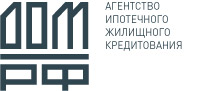 Претендент использует данную анкету-заявку как официальное подтверждение своего желания получить аккредитацию для осуществления деятельности в рамках реализации программ на рынке ипотечного жилищного кредитования по стандартам АО «АИЖК».ЗАЯВЛЕНИЕ УПОЛНОМОЧЕННОГО ЛИЦАЯ, ________________________________________________________________________________________________________,                                                                                      (ФИО)__________________________________________________________________________________________________________,                                                                                  (должность)действующий от имени _________________________________________________________ (далее – Компания) на основании                                                                         (наименование организации)___________________________________________________________________________________________________________(документ, подтверждающий полномочия)подтверждаю, что:представленные в настоящей анкете-заявке сведения являются полными и достоверными на дату заполнения,Компания не возражает против проверки АО «АИЖК» выполнения данных условий,с действующим Единым стандартом ипотечного кредитования АО «АИЖК» и Положением об аккредитации партнеров АО «АИЖК» и его дочерних обществ Компания ознакомлена, согласна, обязуется соблюдать,Компанией осуществлена проверка на соответствие критериям аккредитации, предъявляемым к роли «Агент по выдаче», в соответствии с Положением об аккредитации партнеров АО «АИЖК» и его дочерних обществ,Компания обязуется проходить обязательное обучение по продуктам АО «АИЖК», в том числе новым.Дополнительно сообщаю:в случае изменения существенных сведений о Компании, она обязуется письменно извещать АО «АИЖК» в течение 5 (пяти) рабочих дней с момента наступления таких изменений с предоставлением подтверждающих документов,Компания гарантирует сохранение конфиденциальности сведений, ставших известными в результате взаимодействия с Единым институтом развития в жилищной сфере и партнерами инфраструктуры,в случае успешного прохождения аккредитации Компания согласна с размещением сведений о себе на официальном сайте АО «АИЖК»,персональные данные, указанные в настоящей заявке, предоставлены в соответствии с Федеральным законом от 27.07.2006 № 152-ФЗ «О персональных данных».Заполните, пожалуйста, все графы данной анкеты, при отсутствии информации поставьте прочерк.Статус претендентаСтатус претендентаСтатус претендентаСтатус претендентаСтатус претендентаСтатус претендентаСтатус претендентаСтатус претендентаСтатус претендентаСтатус претендентаСтатус претендентаСтатус претендентаСтатус претендентаСтатус претендентаСтатус претендентаСтатус претендентаСтатус претендентаСтатус претендентаКем Вы являетесь?Кем Вы являетесь?Кем Вы являетесь?Кем Вы являетесь?Аккредитованный поставщикАккредитованный поставщикАккредитованный поставщикАккредитованный поставщикАккредитованный поставщикАккредитованный поставщикАккредитованный поставщикЗастройщикЗастройщикЗастройщикИная организацияИная организацияИная организацияИная организацияКем Вы являетесь?Кем Вы являетесь?Кем Вы являетесь?Кем Вы являетесь?Общая информация о претендентеОбщая информация о претендентеОбщая информация о претендентеОбщая информация о претендентеОбщая информация о претендентеОбщая информация о претендентеОбщая информация о претендентеОбщая информация о претендентеОбщая информация о претендентеОбщая информация о претендентеОбщая информация о претендентеОбщая информация о претендентеОбщая информация о претендентеОбщая информация о претендентеОбщая информация о претендентеОбщая информация о претендентеОбщая информация о претендентеОбщая информация о претендентеПолное наименование Полное наименование Полное наименование Полное наименование Полное наименование Краткое наименованиеКраткое наименованиеКраткое наименованиеКраткое наименованиеКраткое наименованиеАдрес места нахожденияАдрес места нахожденияАдрес места нахожденияАдрес места нахожденияАдрес места нахожденияФактический адресФактический адресФактический адресФактический адресФактический адресПочтовый адресПочтовый адресПочтовый адресПочтовый адресПочтовый адресИНН ИНН ИНН ИНН ИНН КПП КПП КПП КПП КПП ОГРНОГРНОГРНОГРНОГРНТелефон Телефон Телефон Телефон Телефон ФаксФаксФаксФаксФаксСайт Сайт Сайт Сайт Сайт Электронный адресЭлектронный адресЭлектронный адресЭлектронный адресЭлектронный адресСреднесписочная численность работниковСреднесписочная численность работниковСреднесписочная численность работниковСреднесписочная численность работниковСреднесписочная численность работниковРеквизитыРеквизитыРеквизитыРеквизитыРеквизитыРеквизитыРеквизитыРеквизитыРеквизитыРеквизитыРеквизитыРеквизитыРеквизитыРеквизитыРеквизитыРеквизитыРеквизитыРеквизитыРасчетный счетРасчетный счетРасчетный счетРасчетный счетРасчетный счетНаименование БанкаНаименование БанкаНаименование БанкаНаименование БанкаНаименование БанкаКорреспондентский счет Корреспондентский счет Корреспондентский счет Корреспондентский счет Корреспондентский счет БИКБИКБИКБИКБИКИнформация об учредителях /акционерахИнформация об учредителях /акционерахИнформация об учредителях /акционерахИнформация об учредителях /акционерахИнформация об учредителях /акционерахИнформация об учредителях /акционерахИнформация об учредителях /акционерахИнформация об учредителях /акционерахИнформация об учредителях /акционерахИнформация об учредителях /акционерахИнформация об учредителях /акционерахИнформация об учредителях /акционерахИнформация об учредителях /акционерахИнформация об учредителях /акционерахИнформация об учредителях /акционерахИнформация об учредителях /акционерахИнформация об учредителях /акционерахИнформация об учредителях /акционерахНаименование юр. лица/ФИО и год рожденияНаименование юр. лица/ФИО и год рожденияНаименование юр. лица/ФИО и год рожденияНаименование юр. лица/ФИО и год рожденияНаименование юр. лица/ФИО и год рожденияНаименование юр. лица/ФИО и год рожденияНаименование юр. лица/ФИО и год рожденияНаименование юр. лица/ФИО и год рожденияНаименование юр. лица/ФИО и год рожденияИНН/ОГРНИНН/ОГРНИНН/ОГРНИНН/ОГРНИНН/ОГРНИНН/ОГРНДоля, %Доля, %Доля, %Доля, %Информация об аффилированных компанияхИнформация об аффилированных компанияхИнформация об аффилированных компанияхИнформация об аффилированных компанияхИнформация об аффилированных компанияхИнформация об аффилированных компанияхИнформация об аффилированных компанияхИнформация об аффилированных компанияхИнформация об аффилированных компанияхИнформация об аффилированных компанияхИнформация об аффилированных компанияхИнформация об аффилированных компанияхИнформация об аффилированных компанияхИнформация об аффилированных компанияхИнформация об аффилированных компанияхИнформация об аффилированных компанияхИнформация об аффилированных компанияхИнформация об аффилированных компанияхНаименование юр. лица/ФИО и год рожденияНаименование юр. лица/ФИО и год рожденияНаименование юр. лица/ФИО и год рожденияНаименование юр. лица/ФИО и год рожденияНаименование юр. лица/ФИО и год рожденияНаименование юр. лица/ФИО и год рожденияНаименование юр. лица/ФИО и год рожденияНаименование юр. лица/ФИО и год рожденияНаименование юр. лица/ФИО и год рожденияИНН/ОГРНИНН/ОГРНИНН/ОГРНИНН/ОГРНИНН/ОГРНИНН/ОГРНДоля, %Доля, %Доля, %Доля, %Принадлежность к группе компаний/холдингуПринадлежность к группе компаний/холдингуПринадлежность к группе компаний/холдингуПринадлежность к группе компаний/холдингуПринадлежность к группе компаний/холдингуПринадлежность к группе компаний/холдингуПринадлежность к группе компаний/холдингуПринадлежность к группе компаний/холдингуПринадлежность к группе компаний/холдингуда да да да да да да нетнетнетПринадлежность к группе компаний/холдингуПринадлежность к группе компаний/холдингуПринадлежность к группе компаний/холдингуПринадлежность к группе компаний/холдингуПринадлежность к группе компаний/холдингуПринадлежность к группе компаний/холдингуПринадлежность к группе компаний/холдингуПринадлежность к группе компаний/холдингуПринадлежность к группе компаний/холдингуНаименование группы компаний/холдингаНаименование группы компаний/холдингаНаименование группы компаний/холдингаНаименование группы компаний/холдингаНаименование группы компаний/холдингаНаименование группы компаний/холдингаНаименование группы компаний/холдинганетнетнетПринадлежность к группе компаний/холдингуПринадлежность к группе компаний/холдингуПринадлежность к группе компаний/холдингуПринадлежность к группе компаний/холдингуПринадлежность к группе компаний/холдингуПринадлежность к группе компаний/холдингуПринадлежность к группе компаний/холдингуПринадлежность к группе компаний/холдингуПринадлежность к группе компаний/холдингунетнетнетСведения о составе высшего органа управления/руководства деятельностьюСведения о составе высшего органа управления/руководства деятельностьюСведения о составе высшего органа управления/руководства деятельностьюСведения о составе высшего органа управления/руководства деятельностьюСведения о составе высшего органа управления/руководства деятельностьюСведения о составе высшего органа управления/руководства деятельностьюСведения о составе высшего органа управления/руководства деятельностьюСведения о составе высшего органа управления/руководства деятельностьюСведения о составе высшего органа управления/руководства деятельностьюСведения о составе высшего органа управления/руководства деятельностьюСведения о составе высшего органа управления/руководства деятельностьюСведения о составе высшего органа управления/руководства деятельностьюСведения о составе высшего органа управления/руководства деятельностьюСведения о составе высшего органа управления/руководства деятельностьюСведения о составе высшего органа управления/руководства деятельностьюСведения о составе высшего органа управления/руководства деятельностьюСведения о составе высшего органа управления/руководства деятельностьюСведения о составе высшего органа управления/руководства деятельностьюФамилия, Имя, ОтчествоФамилия, Имя, ОтчествоФамилия, Имя, ОтчествоФамилия, Имя, ОтчествоФамилия, Имя, ОтчествоФамилия, Имя, ОтчествоФамилия, Имя, ОтчествоФамилия, Имя, ОтчествоДолжность и наименование организацииДолжность и наименование организацииДолжность и наименование организацииДолжность и наименование организацииДолжность и наименование организацииДолжность и наименование организацииДолжность и наименование организацииДолжность и наименование организацииДолжность и наименование организацииДолжность и наименование организацииСведения об Единоличном исполнительном органеСведения об Единоличном исполнительном органеСведения об Единоличном исполнительном органеСведения об Единоличном исполнительном органеСведения об Единоличном исполнительном органеСведения об Единоличном исполнительном органеСведения об Единоличном исполнительном органеСведения об Единоличном исполнительном органеСведения об Единоличном исполнительном органеСведения об Единоличном исполнительном органеСведения об Единоличном исполнительном органеСведения об Единоличном исполнительном органеСведения об Единоличном исполнительном органеСведения об Единоличном исполнительном органеСведения об Единоличном исполнительном органеСведения об Единоличном исполнительном органеСведения об Единоличном исполнительном органеСведения об Единоличном исполнительном органеФамилия, Имя, ОтчествоФамилия, Имя, ОтчествоФамилия, Имя, ОтчествоФамилия, Имя, ОтчествоФамилия, Имя, ОтчествоФамилия, Имя, ОтчествоДолжностьДолжностьДолжностьДолжностьДолжностьДолжностьТелефонТелефонТелефонТелефонТелефонТелефонАдрес электронной почтыАдрес электронной почтыАдрес электронной почтыАдрес электронной почтыАдрес электронной почтыАдрес электронной почтыСведения о главном бухгалтереСведения о главном бухгалтереСведения о главном бухгалтереСведения о главном бухгалтереСведения о главном бухгалтереСведения о главном бухгалтереСведения о главном бухгалтереСведения о главном бухгалтереСведения о главном бухгалтереСведения о главном бухгалтереСведения о главном бухгалтереСведения о главном бухгалтереСведения о главном бухгалтереСведения о главном бухгалтереСведения о главном бухгалтереСведения о главном бухгалтереСведения о главном бухгалтереСведения о главном бухгалтереФамилия, Имя, ОтчествоФамилия, Имя, ОтчествоФамилия, Имя, ОтчествоФамилия, Имя, ОтчествоФамилия, Имя, ОтчествоФамилия, Имя, ОтчествоДолжностьДолжностьДолжностьДолжностьДолжностьДолжностьТелефонТелефонТелефонТелефонТелефонТелефонАдрес электронной почтыАдрес электронной почтыАдрес электронной почтыАдрес электронной почтыАдрес электронной почтыАдрес электронной почтыСведения о необходимом опытеСведения о необходимом опытеСведения о необходимом опытеСведения о необходимом опытеСведения о необходимом опытеСведения о необходимом опытеСведения о необходимом опытеСведения о необходимом опытеСведения о необходимом опытеСведения о необходимом опытеСведения о необходимом опытеСведения о необходимом опытеСведения о необходимом опытеСведения о необходимом опытеСведения о необходимом опытеСведения о необходимом опытеСведения о необходимом опытеСведения о необходимом опытеДополнительно для застройщикаДополнительно для застройщикаКоличество полных лет, в течение которых застройщик/учредитель/группа компаний, в которую входит застройщик, осуществляет строительство объектов на территории РФКоличество полных лет, в течение которых застройщик/учредитель/группа компаний, в которую входит застройщик, осуществляет строительство объектов на территории РФКоличество полных лет, в течение которых застройщик/учредитель/группа компаний, в которую входит застройщик, осуществляет строительство объектов на территории РФКоличество полных лет, в течение которых застройщик/учредитель/группа компаний, в которую входит застройщик, осуществляет строительство объектов на территории РФКоличество полных лет, в течение которых застройщик/учредитель/группа компаний, в которую входит застройщик, осуществляет строительство объектов на территории РФКоличество полных лет, в течение которых застройщик/учредитель/группа компаний, в которую входит застройщик, осуществляет строительство объектов на территории РФКоличество полных лет, в течение которых застройщик/учредитель/группа компаний, в которую входит застройщик, осуществляет строительство объектов на территории РФКоличество полных лет, в течение которых застройщик/учредитель/группа компаний, в которую входит застройщик, осуществляет строительство объектов на территории РФДополнительно для застройщикаДополнительно для застройщикаСовокупный объем введенных в эксплуатацию объектов за весь период деятельности застройщика/учредителя застройщика и группы компаний, в которую входит застройщик, тыс. кв. мСовокупный объем введенных в эксплуатацию объектов за весь период деятельности застройщика/учредителя застройщика и группы компаний, в которую входит застройщик, тыс. кв. мСовокупный объем введенных в эксплуатацию объектов за весь период деятельности застройщика/учредителя застройщика и группы компаний, в которую входит застройщик, тыс. кв. мСовокупный объем введенных в эксплуатацию объектов за весь период деятельности застройщика/учредителя застройщика и группы компаний, в которую входит застройщик, тыс. кв. мСовокупный объем введенных в эксплуатацию объектов за весь период деятельности застройщика/учредителя застройщика и группы компаний, в которую входит застройщик, тыс. кв. мСовокупный объем введенных в эксплуатацию объектов за весь период деятельности застройщика/учредителя застройщика и группы компаний, в которую входит застройщик, тыс. кв. мСовокупный объем введенных в эксплуатацию объектов за весь период деятельности застройщика/учредителя застройщика и группы компаний, в которую входит застройщик, тыс. кв. мСовокупный объем введенных в эксплуатацию объектов за весь период деятельности застройщика/учредителя застройщика и группы компаний, в которую входит застройщик, тыс. кв. мУровень организации и обеспечения деятельностиУровень организации и обеспечения деятельностиУровень организации и обеспечения деятельностиУровень организации и обеспечения деятельностиУровень организации и обеспечения деятельностиУровень организации и обеспечения деятельностиУровень организации и обеспечения деятельностиУровень организации и обеспечения деятельностиУровень организации и обеспечения деятельностиУровень организации и обеспечения деятельностиУровень организации и обеспечения деятельностиУровень организации и обеспечения деятельностиУровень организации и обеспечения деятельностиУровень организации и обеспечения деятельностиУровень организации и обеспечения деятельностиУровень организации и обеспечения деятельностиУровень организации и обеспечения деятельностиУровень организации и обеспечения деятельностиНаличие в организации(проставляется «да/указывается подтверждающая информация» или «нет»)Наличие в организации(проставляется «да/указывается подтверждающая информация» или «нет»)Наличие в организации(проставляется «да/указывается подтверждающая информация» или «нет»)Наличие в организации(проставляется «да/указывается подтверждающая информация» или «нет»)Наличие в организации(проставляется «да/указывается подтверждающая информация» или «нет»)Наличие в организации(проставляется «да/указывается подтверждающая информация» или «нет»)Наличие в организации(проставляется «да/указывается подтверждающая информация» или «нет»)сall-центрасall-центрасall-центрасall-центрасall-центраНаличие в организации(проставляется «да/указывается подтверждающая информация» или «нет»)Наличие в организации(проставляется «да/указывается подтверждающая информация» или «нет»)Наличие в организации(проставляется «да/указывается подтверждающая информация» или «нет»)Наличие в организации(проставляется «да/указывается подтверждающая информация» или «нет»)Наличие в организации(проставляется «да/указывается подтверждающая информация» или «нет»)Наличие в организации(проставляется «да/указывается подтверждающая информация» или «нет»)Наличие в организации(проставляется «да/указывается подтверждающая информация» или «нет»)телефона с автоматической переадресацией вызововтелефона с автоматической переадресацией вызововтелефона с автоматической переадресацией вызововтелефона с автоматической переадресацией вызововтелефона с автоматической переадресацией вызововНаличие в организации(проставляется «да/указывается подтверждающая информация» или «нет»)Наличие в организации(проставляется «да/указывается подтверждающая информация» или «нет»)Наличие в организации(проставляется «да/указывается подтверждающая информация» или «нет»)Наличие в организации(проставляется «да/указывается подтверждающая информация» или «нет»)Наличие в организации(проставляется «да/указывается подтверждающая информация» или «нет»)Наличие в организации(проставляется «да/указывается подтверждающая информация» или «нет»)Наличие в организации(проставляется «да/указывается подтверждающая информация» или «нет»)многоканального телефонамногоканального телефонамногоканального телефонамногоканального телефонамногоканального телефонаНаличие в организации(проставляется «да/указывается подтверждающая информация» или «нет»)Наличие в организации(проставляется «да/указывается подтверждающая информация» или «нет»)Наличие в организации(проставляется «да/указывается подтверждающая информация» или «нет»)Наличие в организации(проставляется «да/указывается подтверждающая информация» или «нет»)Наличие в организации(проставляется «да/указывается подтверждающая информация» или «нет»)Наличие в организации(проставляется «да/указывается подтверждающая информация» или «нет»)Наличие в организации(проставляется «да/указывается подтверждающая информация» или «нет»)офисного помещения, предназначенного для консультации потенциальных заемщиков и проведения сделокофисного помещения, предназначенного для консультации потенциальных заемщиков и проведения сделокофисного помещения, предназначенного для консультации потенциальных заемщиков и проведения сделокофисного помещения, предназначенного для консультации потенциальных заемщиков и проведения сделокофисного помещения, предназначенного для консультации потенциальных заемщиков и проведения сделокНаличие в организации(проставляется «да/указывается подтверждающая информация» или «нет»)Наличие в организации(проставляется «да/указывается подтверждающая информация» или «нет»)Наличие в организации(проставляется «да/указывается подтверждающая информация» или «нет»)Наличие в организации(проставляется «да/указывается подтверждающая информация» или «нет»)Наличие в организации(проставляется «да/указывается подтверждающая информация» или «нет»)Наличие в организации(проставляется «да/указывается подтверждающая информация» или «нет»)Наличие в организации(проставляется «да/указывается подтверждающая информация» или «нет»)Подразделения безопасностиПодразделения безопасностиПодразделения безопасностиПодразделения безопасностиПодразделения безопасностиФ.И.О. сотрудникаФ.И.О. сотрудникаФ.И.О. сотрудникаФ.И.О. сотрудникаФ.И.О. сотрудникаФ.И.О. сотрудникаНаличие в организации(проставляется «да/указывается подтверждающая информация» или «нет»)Наличие в организации(проставляется «да/указывается подтверждающая информация» или «нет»)Наличие в организации(проставляется «да/указывается подтверждающая информация» или «нет»)Наличие в организации(проставляется «да/указывается подтверждающая информация» или «нет»)Наличие в организации(проставляется «да/указывается подтверждающая информация» или «нет»)Наличие в организации(проставляется «да/указывается подтверждающая информация» или «нет»)Наличие в организации(проставляется «да/указывается подтверждающая информация» или «нет»)Подразделения безопасностиПодразделения безопасностиПодразделения безопасностиПодразделения безопасностиПодразделения безопасностиДополнительная информацияДополнительная информацияДополнительная информацияДополнительная информацияДополнительная информацияДополнительная информацияДополнительная информацияДополнительная информацияДополнительная информацияДополнительная информацияДополнительная информацияДополнительная информацияДополнительная информацияДополнительная информацияДополнительная информацияДополнительная информацияДополнительная информацияДополнительная информацияНаличие подтвержденной информации о возможности, фактическом начале процедуры банкротства или ликвидации компании либо признание ее несостоятельной (банкротом) или ликвидированной организацией в соответствии с законодательством Российской ФедерацииНаличие подтвержденной информации о возможности, фактическом начале процедуры банкротства или ликвидации компании либо признание ее несостоятельной (банкротом) или ликвидированной организацией в соответствии с законодательством Российской ФедерацииНаличие подтвержденной информации о возможности, фактическом начале процедуры банкротства или ликвидации компании либо признание ее несостоятельной (банкротом) или ликвидированной организацией в соответствии с законодательством Российской ФедерацииНаличие подтвержденной информации о возможности, фактическом начале процедуры банкротства или ликвидации компании либо признание ее несостоятельной (банкротом) или ликвидированной организацией в соответствии с законодательством Российской ФедерацииНаличие подтвержденной информации о возможности, фактическом начале процедуры банкротства или ликвидации компании либо признание ее несостоятельной (банкротом) или ликвидированной организацией в соответствии с законодательством Российской ФедерацииНаличие подтвержденной информации о возможности, фактическом начале процедуры банкротства или ликвидации компании либо признание ее несостоятельной (банкротом) или ликвидированной организацией в соответствии с законодательством Российской ФедерацииНаличие подтвержденной информации о возможности, фактическом начале процедуры банкротства или ликвидации компании либо признание ее несостоятельной (банкротом) или ликвидированной организацией в соответствии с законодательством Российской ФедерацииНаличие подтвержденной информации о возможности, фактическом начале процедуры банкротства или ликвидации компании либо признание ее несостоятельной (банкротом) или ликвидированной организацией в соответствии с законодательством Российской ФедерацииНаличие подтвержденной информации о возможности, фактическом начале процедуры банкротства или ликвидации компании либо признание ее несостоятельной (банкротом) или ликвидированной организацией в соответствии с законодательством Российской ФедерацииНаличие подтвержденной информации о возможности, фактическом начале процедуры банкротства или ликвидации компании либо признание ее несостоятельной (банкротом) или ликвидированной организацией в соответствии с законодательством Российской ФедерацииНаличие подтвержденной информации о возможности, фактическом начале процедуры банкротства или ликвидации компании либо признание ее несостоятельной (банкротом) или ликвидированной организацией в соответствии с законодательством Российской Федерации                      да                      да                      да                      да                      да                      данет Наличие подтвержденной информации о возможности, фактическом начале процедуры банкротства или ликвидации компании либо признание ее несостоятельной (банкротом) или ликвидированной организацией в соответствии с законодательством Российской ФедерацииНаличие подтвержденной информации о возможности, фактическом начале процедуры банкротства или ликвидации компании либо признание ее несостоятельной (банкротом) или ликвидированной организацией в соответствии с законодательством Российской ФедерацииНаличие подтвержденной информации о возможности, фактическом начале процедуры банкротства или ликвидации компании либо признание ее несостоятельной (банкротом) или ликвидированной организацией в соответствии с законодательством Российской ФедерацииНаличие подтвержденной информации о возможности, фактическом начале процедуры банкротства или ликвидации компании либо признание ее несостоятельной (банкротом) или ликвидированной организацией в соответствии с законодательством Российской ФедерацииНаличие подтвержденной информации о возможности, фактическом начале процедуры банкротства или ликвидации компании либо признание ее несостоятельной (банкротом) или ликвидированной организацией в соответствии с законодательством Российской ФедерацииНаличие подтвержденной информации о возможности, фактическом начале процедуры банкротства или ликвидации компании либо признание ее несостоятельной (банкротом) или ликвидированной организацией в соответствии с законодательством Российской ФедерацииНаличие подтвержденной информации о возможности, фактическом начале процедуры банкротства или ликвидации компании либо признание ее несостоятельной (банкротом) или ликвидированной организацией в соответствии с законодательством Российской ФедерацииНаличие подтвержденной информации о возможности, фактическом начале процедуры банкротства или ликвидации компании либо признание ее несостоятельной (банкротом) или ликвидированной организацией в соответствии с законодательством Российской ФедерацииНаличие подтвержденной информации о возможности, фактическом начале процедуры банкротства или ликвидации компании либо признание ее несостоятельной (банкротом) или ликвидированной организацией в соответствии с законодательством Российской ФедерацииНаличие подтвержденной информации о возможности, фактическом начале процедуры банкротства или ликвидации компании либо признание ее несостоятельной (банкротом) или ликвидированной организацией в соответствии с законодательством Российской ФедерацииНаличие подтвержденной информации о возможности, фактическом начале процедуры банкротства или ликвидации компании либо признание ее несостоятельной (банкротом) или ликвидированной организацией в соответствии с законодательством Российской ФедерацииРазъяснениеРазъяснениеРазъяснениеРазъяснениеРазъяснениеРазъяснениенет Наличие подтвержденной информации о возможности, фактическом начале процедуры банкротства или ликвидации компании либо признание ее несостоятельной (банкротом) или ликвидированной организацией в соответствии с законодательством Российской ФедерацииНаличие подтвержденной информации о возможности, фактическом начале процедуры банкротства или ликвидации компании либо признание ее несостоятельной (банкротом) или ликвидированной организацией в соответствии с законодательством Российской ФедерацииНаличие подтвержденной информации о возможности, фактическом начале процедуры банкротства или ликвидации компании либо признание ее несостоятельной (банкротом) или ликвидированной организацией в соответствии с законодательством Российской ФедерацииНаличие подтвержденной информации о возможности, фактическом начале процедуры банкротства или ликвидации компании либо признание ее несостоятельной (банкротом) или ликвидированной организацией в соответствии с законодательством Российской ФедерацииНаличие подтвержденной информации о возможности, фактическом начале процедуры банкротства или ликвидации компании либо признание ее несостоятельной (банкротом) или ликвидированной организацией в соответствии с законодательством Российской ФедерацииНаличие подтвержденной информации о возможности, фактическом начале процедуры банкротства или ликвидации компании либо признание ее несостоятельной (банкротом) или ликвидированной организацией в соответствии с законодательством Российской ФедерацииНаличие подтвержденной информации о возможности, фактическом начале процедуры банкротства или ликвидации компании либо признание ее несостоятельной (банкротом) или ликвидированной организацией в соответствии с законодательством Российской ФедерацииНаличие подтвержденной информации о возможности, фактическом начале процедуры банкротства или ликвидации компании либо признание ее несостоятельной (банкротом) или ликвидированной организацией в соответствии с законодательством Российской ФедерацииНаличие подтвержденной информации о возможности, фактическом начале процедуры банкротства или ликвидации компании либо признание ее несостоятельной (банкротом) или ликвидированной организацией в соответствии с законодательством Российской ФедерацииНаличие подтвержденной информации о возможности, фактическом начале процедуры банкротства или ликвидации компании либо признание ее несостоятельной (банкротом) или ликвидированной организацией в соответствии с законодательством Российской ФедерацииНаличие подтвержденной информации о возможности, фактическом начале процедуры банкротства или ликвидации компании либо признание ее несостоятельной (банкротом) или ликвидированной организацией в соответствии с законодательством Российской Федерациинет Наличие подтвержденной информации о том, что на имущество претендента наложен арестНаличие подтвержденной информации о том, что на имущество претендента наложен арестНаличие подтвержденной информации о том, что на имущество претендента наложен арестНаличие подтвержденной информации о том, что на имущество претендента наложен арестНаличие подтвержденной информации о том, что на имущество претендента наложен арестНаличие подтвержденной информации о том, что на имущество претендента наложен арестНаличие подтвержденной информации о том, что на имущество претендента наложен арестНаличие подтвержденной информации о том, что на имущество претендента наложен арестНаличие подтвержденной информации о том, что на имущество претендента наложен арестНаличие подтвержденной информации о том, что на имущество претендента наложен арестНаличие подтвержденной информации о том, что на имущество претендента наложен арест                     да                     да                     да                     да                     да                     данет Наличие подтвержденной информации о том, что на имущество претендента наложен арестНаличие подтвержденной информации о том, что на имущество претендента наложен арестНаличие подтвержденной информации о том, что на имущество претендента наложен арестНаличие подтвержденной информации о том, что на имущество претендента наложен арестНаличие подтвержденной информации о том, что на имущество претендента наложен арестНаличие подтвержденной информации о том, что на имущество претендента наложен арестНаличие подтвержденной информации о том, что на имущество претендента наложен арестНаличие подтвержденной информации о том, что на имущество претендента наложен арестНаличие подтвержденной информации о том, что на имущество претендента наложен арестНаличие подтвержденной информации о том, что на имущество претендента наложен арестНаличие подтвержденной информации о том, что на имущество претендента наложен арестРазъяснениеРазъяснениеРазъяснениеРазъяснениеРазъяснениеРазъяснениенет Наличие подтвержденной информации о том, что на имущество претендента наложен арестНаличие подтвержденной информации о том, что на имущество претендента наложен арестНаличие подтвержденной информации о том, что на имущество претендента наложен арестНаличие подтвержденной информации о том, что на имущество претендента наложен арестНаличие подтвержденной информации о том, что на имущество претендента наложен арестНаличие подтвержденной информации о том, что на имущество претендента наложен арестНаличие подтвержденной информации о том, что на имущество претендента наложен арестНаличие подтвержденной информации о том, что на имущество претендента наложен арестНаличие подтвержденной информации о том, что на имущество претендента наложен арестНаличие подтвержденной информации о том, что на имущество претендента наложен арестНаличие подтвержденной информации о том, что на имущество претендента наложен арестнет Наличие фактов, свидетельствующих о привлечении к ответственности за нарушение законодательства Российской Федерации, возбуждения уголовных, связанных с осуществлением профессиональной деятельности в отношении руководителей/учредителей/акционеров/членов органов управления претендента в течение последних 12 (двенадцати) месяцевНаличие фактов, свидетельствующих о привлечении к ответственности за нарушение законодательства Российской Федерации, возбуждения уголовных, связанных с осуществлением профессиональной деятельности в отношении руководителей/учредителей/акционеров/членов органов управления претендента в течение последних 12 (двенадцати) месяцевНаличие фактов, свидетельствующих о привлечении к ответственности за нарушение законодательства Российской Федерации, возбуждения уголовных, связанных с осуществлением профессиональной деятельности в отношении руководителей/учредителей/акционеров/членов органов управления претендента в течение последних 12 (двенадцати) месяцевНаличие фактов, свидетельствующих о привлечении к ответственности за нарушение законодательства Российской Федерации, возбуждения уголовных, связанных с осуществлением профессиональной деятельности в отношении руководителей/учредителей/акционеров/членов органов управления претендента в течение последних 12 (двенадцати) месяцевНаличие фактов, свидетельствующих о привлечении к ответственности за нарушение законодательства Российской Федерации, возбуждения уголовных, связанных с осуществлением профессиональной деятельности в отношении руководителей/учредителей/акционеров/членов органов управления претендента в течение последних 12 (двенадцати) месяцевНаличие фактов, свидетельствующих о привлечении к ответственности за нарушение законодательства Российской Федерации, возбуждения уголовных, связанных с осуществлением профессиональной деятельности в отношении руководителей/учредителей/акционеров/членов органов управления претендента в течение последних 12 (двенадцати) месяцевНаличие фактов, свидетельствующих о привлечении к ответственности за нарушение законодательства Российской Федерации, возбуждения уголовных, связанных с осуществлением профессиональной деятельности в отношении руководителей/учредителей/акционеров/членов органов управления претендента в течение последних 12 (двенадцати) месяцевНаличие фактов, свидетельствующих о привлечении к ответственности за нарушение законодательства Российской Федерации, возбуждения уголовных, связанных с осуществлением профессиональной деятельности в отношении руководителей/учредителей/акционеров/членов органов управления претендента в течение последних 12 (двенадцати) месяцевНаличие фактов, свидетельствующих о привлечении к ответственности за нарушение законодательства Российской Федерации, возбуждения уголовных, связанных с осуществлением профессиональной деятельности в отношении руководителей/учредителей/акционеров/членов органов управления претендента в течение последних 12 (двенадцати) месяцевНаличие фактов, свидетельствующих о привлечении к ответственности за нарушение законодательства Российской Федерации, возбуждения уголовных, связанных с осуществлением профессиональной деятельности в отношении руководителей/учредителей/акционеров/членов органов управления претендента в течение последних 12 (двенадцати) месяцевНаличие фактов, свидетельствующих о привлечении к ответственности за нарушение законодательства Российской Федерации, возбуждения уголовных, связанных с осуществлением профессиональной деятельности в отношении руководителей/учредителей/акционеров/членов органов управления претендента в течение последних 12 (двенадцати) месяцев                     да                     да                     да                     да                     да                     данетНаличие фактов, свидетельствующих о привлечении к ответственности за нарушение законодательства Российской Федерации, возбуждения уголовных, связанных с осуществлением профессиональной деятельности в отношении руководителей/учредителей/акционеров/членов органов управления претендента в течение последних 12 (двенадцати) месяцевНаличие фактов, свидетельствующих о привлечении к ответственности за нарушение законодательства Российской Федерации, возбуждения уголовных, связанных с осуществлением профессиональной деятельности в отношении руководителей/учредителей/акционеров/членов органов управления претендента в течение последних 12 (двенадцати) месяцевНаличие фактов, свидетельствующих о привлечении к ответственности за нарушение законодательства Российской Федерации, возбуждения уголовных, связанных с осуществлением профессиональной деятельности в отношении руководителей/учредителей/акционеров/членов органов управления претендента в течение последних 12 (двенадцати) месяцевНаличие фактов, свидетельствующих о привлечении к ответственности за нарушение законодательства Российской Федерации, возбуждения уголовных, связанных с осуществлением профессиональной деятельности в отношении руководителей/учредителей/акционеров/членов органов управления претендента в течение последних 12 (двенадцати) месяцевНаличие фактов, свидетельствующих о привлечении к ответственности за нарушение законодательства Российской Федерации, возбуждения уголовных, связанных с осуществлением профессиональной деятельности в отношении руководителей/учредителей/акционеров/членов органов управления претендента в течение последних 12 (двенадцати) месяцевНаличие фактов, свидетельствующих о привлечении к ответственности за нарушение законодательства Российской Федерации, возбуждения уголовных, связанных с осуществлением профессиональной деятельности в отношении руководителей/учредителей/акционеров/членов органов управления претендента в течение последних 12 (двенадцати) месяцевНаличие фактов, свидетельствующих о привлечении к ответственности за нарушение законодательства Российской Федерации, возбуждения уголовных, связанных с осуществлением профессиональной деятельности в отношении руководителей/учредителей/акционеров/членов органов управления претендента в течение последних 12 (двенадцати) месяцевНаличие фактов, свидетельствующих о привлечении к ответственности за нарушение законодательства Российской Федерации, возбуждения уголовных, связанных с осуществлением профессиональной деятельности в отношении руководителей/учредителей/акционеров/членов органов управления претендента в течение последних 12 (двенадцати) месяцевНаличие фактов, свидетельствующих о привлечении к ответственности за нарушение законодательства Российской Федерации, возбуждения уголовных, связанных с осуществлением профессиональной деятельности в отношении руководителей/учредителей/акционеров/членов органов управления претендента в течение последних 12 (двенадцати) месяцевНаличие фактов, свидетельствующих о привлечении к ответственности за нарушение законодательства Российской Федерации, возбуждения уголовных, связанных с осуществлением профессиональной деятельности в отношении руководителей/учредителей/акционеров/членов органов управления претендента в течение последних 12 (двенадцати) месяцевНаличие фактов, свидетельствующих о привлечении к ответственности за нарушение законодательства Российской Федерации, возбуждения уголовных, связанных с осуществлением профессиональной деятельности в отношении руководителей/учредителей/акционеров/членов органов управления претендента в течение последних 12 (двенадцати) месяцевРазъяснениеРазъяснениеРазъяснениеРазъяснениеРазъяснениеРазъяснениенетНаличие фактов, свидетельствующих о привлечении к ответственности за нарушение законодательства Российской Федерации, возбуждения уголовных, связанных с осуществлением профессиональной деятельности в отношении руководителей/учредителей/акционеров/членов органов управления претендента в течение последних 12 (двенадцати) месяцевНаличие фактов, свидетельствующих о привлечении к ответственности за нарушение законодательства Российской Федерации, возбуждения уголовных, связанных с осуществлением профессиональной деятельности в отношении руководителей/учредителей/акционеров/членов органов управления претендента в течение последних 12 (двенадцати) месяцевНаличие фактов, свидетельствующих о привлечении к ответственности за нарушение законодательства Российской Федерации, возбуждения уголовных, связанных с осуществлением профессиональной деятельности в отношении руководителей/учредителей/акционеров/членов органов управления претендента в течение последних 12 (двенадцати) месяцевНаличие фактов, свидетельствующих о привлечении к ответственности за нарушение законодательства Российской Федерации, возбуждения уголовных, связанных с осуществлением профессиональной деятельности в отношении руководителей/учредителей/акционеров/членов органов управления претендента в течение последних 12 (двенадцати) месяцевНаличие фактов, свидетельствующих о привлечении к ответственности за нарушение законодательства Российской Федерации, возбуждения уголовных, связанных с осуществлением профессиональной деятельности в отношении руководителей/учредителей/акционеров/членов органов управления претендента в течение последних 12 (двенадцати) месяцевНаличие фактов, свидетельствующих о привлечении к ответственности за нарушение законодательства Российской Федерации, возбуждения уголовных, связанных с осуществлением профессиональной деятельности в отношении руководителей/учредителей/акционеров/членов органов управления претендента в течение последних 12 (двенадцати) месяцевНаличие фактов, свидетельствующих о привлечении к ответственности за нарушение законодательства Российской Федерации, возбуждения уголовных, связанных с осуществлением профессиональной деятельности в отношении руководителей/учредителей/акционеров/членов органов управления претендента в течение последних 12 (двенадцати) месяцевНаличие фактов, свидетельствующих о привлечении к ответственности за нарушение законодательства Российской Федерации, возбуждения уголовных, связанных с осуществлением профессиональной деятельности в отношении руководителей/учредителей/акционеров/членов органов управления претендента в течение последних 12 (двенадцати) месяцевНаличие фактов, свидетельствующих о привлечении к ответственности за нарушение законодательства Российской Федерации, возбуждения уголовных, связанных с осуществлением профессиональной деятельности в отношении руководителей/учредителей/акционеров/членов органов управления претендента в течение последних 12 (двенадцати) месяцевНаличие фактов, свидетельствующих о привлечении к ответственности за нарушение законодательства Российской Федерации, возбуждения уголовных, связанных с осуществлением профессиональной деятельности в отношении руководителей/учредителей/акционеров/членов органов управления претендента в течение последних 12 (двенадцати) месяцевНаличие фактов, свидетельствующих о привлечении к ответственности за нарушение законодательства Российской Федерации, возбуждения уголовных, связанных с осуществлением профессиональной деятельности в отношении руководителей/учредителей/акционеров/членов органов управления претендента в течение последних 12 (двенадцати) месяцевнетНаличие предъявленных исков и/или неисполненных судебных решений в отношении компании с суммой исковых требований более 10% от суммы активов компании или более 50% от размера собственного капитала компании по состоянию на последнюю отчетную датуНаличие предъявленных исков и/или неисполненных судебных решений в отношении компании с суммой исковых требований более 10% от суммы активов компании или более 50% от размера собственного капитала компании по состоянию на последнюю отчетную датуНаличие предъявленных исков и/или неисполненных судебных решений в отношении компании с суммой исковых требований более 10% от суммы активов компании или более 50% от размера собственного капитала компании по состоянию на последнюю отчетную датуНаличие предъявленных исков и/или неисполненных судебных решений в отношении компании с суммой исковых требований более 10% от суммы активов компании или более 50% от размера собственного капитала компании по состоянию на последнюю отчетную датуНаличие предъявленных исков и/или неисполненных судебных решений в отношении компании с суммой исковых требований более 10% от суммы активов компании или более 50% от размера собственного капитала компании по состоянию на последнюю отчетную датуНаличие предъявленных исков и/или неисполненных судебных решений в отношении компании с суммой исковых требований более 10% от суммы активов компании или более 50% от размера собственного капитала компании по состоянию на последнюю отчетную датуНаличие предъявленных исков и/или неисполненных судебных решений в отношении компании с суммой исковых требований более 10% от суммы активов компании или более 50% от размера собственного капитала компании по состоянию на последнюю отчетную датуНаличие предъявленных исков и/или неисполненных судебных решений в отношении компании с суммой исковых требований более 10% от суммы активов компании или более 50% от размера собственного капитала компании по состоянию на последнюю отчетную датуНаличие предъявленных исков и/или неисполненных судебных решений в отношении компании с суммой исковых требований более 10% от суммы активов компании или более 50% от размера собственного капитала компании по состоянию на последнюю отчетную датуНаличие предъявленных исков и/или неисполненных судебных решений в отношении компании с суммой исковых требований более 10% от суммы активов компании или более 50% от размера собственного капитала компании по состоянию на последнюю отчетную датуНаличие предъявленных исков и/или неисполненных судебных решений в отношении компании с суммой исковых требований более 10% от суммы активов компании или более 50% от размера собственного капитала компании по состоянию на последнюю отчетную дату                     да                     да                     да                     да                     да                     данетНаличие предъявленных исков и/или неисполненных судебных решений в отношении компании с суммой исковых требований более 10% от суммы активов компании или более 50% от размера собственного капитала компании по состоянию на последнюю отчетную датуНаличие предъявленных исков и/или неисполненных судебных решений в отношении компании с суммой исковых требований более 10% от суммы активов компании или более 50% от размера собственного капитала компании по состоянию на последнюю отчетную датуНаличие предъявленных исков и/или неисполненных судебных решений в отношении компании с суммой исковых требований более 10% от суммы активов компании или более 50% от размера собственного капитала компании по состоянию на последнюю отчетную датуНаличие предъявленных исков и/или неисполненных судебных решений в отношении компании с суммой исковых требований более 10% от суммы активов компании или более 50% от размера собственного капитала компании по состоянию на последнюю отчетную датуНаличие предъявленных исков и/или неисполненных судебных решений в отношении компании с суммой исковых требований более 10% от суммы активов компании или более 50% от размера собственного капитала компании по состоянию на последнюю отчетную датуНаличие предъявленных исков и/или неисполненных судебных решений в отношении компании с суммой исковых требований более 10% от суммы активов компании или более 50% от размера собственного капитала компании по состоянию на последнюю отчетную датуНаличие предъявленных исков и/или неисполненных судебных решений в отношении компании с суммой исковых требований более 10% от суммы активов компании или более 50% от размера собственного капитала компании по состоянию на последнюю отчетную датуНаличие предъявленных исков и/или неисполненных судебных решений в отношении компании с суммой исковых требований более 10% от суммы активов компании или более 50% от размера собственного капитала компании по состоянию на последнюю отчетную датуНаличие предъявленных исков и/или неисполненных судебных решений в отношении компании с суммой исковых требований более 10% от суммы активов компании или более 50% от размера собственного капитала компании по состоянию на последнюю отчетную датуНаличие предъявленных исков и/или неисполненных судебных решений в отношении компании с суммой исковых требований более 10% от суммы активов компании или более 50% от размера собственного капитала компании по состоянию на последнюю отчетную датуНаличие предъявленных исков и/или неисполненных судебных решений в отношении компании с суммой исковых требований более 10% от суммы активов компании или более 50% от размера собственного капитала компании по состоянию на последнюю отчетную датуРазъяснениеРазъяснениеРазъяснениеРазъяснениеРазъяснениеРазъяснениенетНаличие предъявленных исков и/или неисполненных судебных решений в отношении компании с суммой исковых требований более 10% от суммы активов компании или более 50% от размера собственного капитала компании по состоянию на последнюю отчетную датуНаличие предъявленных исков и/или неисполненных судебных решений в отношении компании с суммой исковых требований более 10% от суммы активов компании или более 50% от размера собственного капитала компании по состоянию на последнюю отчетную датуНаличие предъявленных исков и/или неисполненных судебных решений в отношении компании с суммой исковых требований более 10% от суммы активов компании или более 50% от размера собственного капитала компании по состоянию на последнюю отчетную датуНаличие предъявленных исков и/или неисполненных судебных решений в отношении компании с суммой исковых требований более 10% от суммы активов компании или более 50% от размера собственного капитала компании по состоянию на последнюю отчетную датуНаличие предъявленных исков и/или неисполненных судебных решений в отношении компании с суммой исковых требований более 10% от суммы активов компании или более 50% от размера собственного капитала компании по состоянию на последнюю отчетную датуНаличие предъявленных исков и/или неисполненных судебных решений в отношении компании с суммой исковых требований более 10% от суммы активов компании или более 50% от размера собственного капитала компании по состоянию на последнюю отчетную датуНаличие предъявленных исков и/или неисполненных судебных решений в отношении компании с суммой исковых требований более 10% от суммы активов компании или более 50% от размера собственного капитала компании по состоянию на последнюю отчетную датуНаличие предъявленных исков и/или неисполненных судебных решений в отношении компании с суммой исковых требований более 10% от суммы активов компании или более 50% от размера собственного капитала компании по состоянию на последнюю отчетную датуНаличие предъявленных исков и/или неисполненных судебных решений в отношении компании с суммой исковых требований более 10% от суммы активов компании или более 50% от размера собственного капитала компании по состоянию на последнюю отчетную датуНаличие предъявленных исков и/или неисполненных судебных решений в отношении компании с суммой исковых требований более 10% от суммы активов компании или более 50% от размера собственного капитала компании по состоянию на последнюю отчетную датуНаличие предъявленных исков и/или неисполненных судебных решений в отношении компании с суммой исковых требований более 10% от суммы активов компании или более 50% от размера собственного капитала компании по состоянию на последнюю отчетную датунетНаличие у претендента задолженности по начисленным налогам, сборам, по зарплате и иным обязательным платежам в бюджеты любого уровня или государственные внебюджетные фонды, а также просроченных обязательств перед кредиторами и партнерами, составляющих долю в валюте баланса более 5%Наличие у претендента задолженности по начисленным налогам, сборам, по зарплате и иным обязательным платежам в бюджеты любого уровня или государственные внебюджетные фонды, а также просроченных обязательств перед кредиторами и партнерами, составляющих долю в валюте баланса более 5%Наличие у претендента задолженности по начисленным налогам, сборам, по зарплате и иным обязательным платежам в бюджеты любого уровня или государственные внебюджетные фонды, а также просроченных обязательств перед кредиторами и партнерами, составляющих долю в валюте баланса более 5%Наличие у претендента задолженности по начисленным налогам, сборам, по зарплате и иным обязательным платежам в бюджеты любого уровня или государственные внебюджетные фонды, а также просроченных обязательств перед кредиторами и партнерами, составляющих долю в валюте баланса более 5%Наличие у претендента задолженности по начисленным налогам, сборам, по зарплате и иным обязательным платежам в бюджеты любого уровня или государственные внебюджетные фонды, а также просроченных обязательств перед кредиторами и партнерами, составляющих долю в валюте баланса более 5%Наличие у претендента задолженности по начисленным налогам, сборам, по зарплате и иным обязательным платежам в бюджеты любого уровня или государственные внебюджетные фонды, а также просроченных обязательств перед кредиторами и партнерами, составляющих долю в валюте баланса более 5%Наличие у претендента задолженности по начисленным налогам, сборам, по зарплате и иным обязательным платежам в бюджеты любого уровня или государственные внебюджетные фонды, а также просроченных обязательств перед кредиторами и партнерами, составляющих долю в валюте баланса более 5%Наличие у претендента задолженности по начисленным налогам, сборам, по зарплате и иным обязательным платежам в бюджеты любого уровня или государственные внебюджетные фонды, а также просроченных обязательств перед кредиторами и партнерами, составляющих долю в валюте баланса более 5%Наличие у претендента задолженности по начисленным налогам, сборам, по зарплате и иным обязательным платежам в бюджеты любого уровня или государственные внебюджетные фонды, а также просроченных обязательств перед кредиторами и партнерами, составляющих долю в валюте баланса более 5%Наличие у претендента задолженности по начисленным налогам, сборам, по зарплате и иным обязательным платежам в бюджеты любого уровня или государственные внебюджетные фонды, а также просроченных обязательств перед кредиторами и партнерами, составляющих долю в валюте баланса более 5%Наличие у претендента задолженности по начисленным налогам, сборам, по зарплате и иным обязательным платежам в бюджеты любого уровня или государственные внебюджетные фонды, а также просроченных обязательств перед кредиторами и партнерами, составляющих долю в валюте баланса более 5%                     да                     да                     да                     да                     да                     данетНаличие у претендента задолженности по начисленным налогам, сборам, по зарплате и иным обязательным платежам в бюджеты любого уровня или государственные внебюджетные фонды, а также просроченных обязательств перед кредиторами и партнерами, составляющих долю в валюте баланса более 5%Наличие у претендента задолженности по начисленным налогам, сборам, по зарплате и иным обязательным платежам в бюджеты любого уровня или государственные внебюджетные фонды, а также просроченных обязательств перед кредиторами и партнерами, составляющих долю в валюте баланса более 5%Наличие у претендента задолженности по начисленным налогам, сборам, по зарплате и иным обязательным платежам в бюджеты любого уровня или государственные внебюджетные фонды, а также просроченных обязательств перед кредиторами и партнерами, составляющих долю в валюте баланса более 5%Наличие у претендента задолженности по начисленным налогам, сборам, по зарплате и иным обязательным платежам в бюджеты любого уровня или государственные внебюджетные фонды, а также просроченных обязательств перед кредиторами и партнерами, составляющих долю в валюте баланса более 5%Наличие у претендента задолженности по начисленным налогам, сборам, по зарплате и иным обязательным платежам в бюджеты любого уровня или государственные внебюджетные фонды, а также просроченных обязательств перед кредиторами и партнерами, составляющих долю в валюте баланса более 5%Наличие у претендента задолженности по начисленным налогам, сборам, по зарплате и иным обязательным платежам в бюджеты любого уровня или государственные внебюджетные фонды, а также просроченных обязательств перед кредиторами и партнерами, составляющих долю в валюте баланса более 5%Наличие у претендента задолженности по начисленным налогам, сборам, по зарплате и иным обязательным платежам в бюджеты любого уровня или государственные внебюджетные фонды, а также просроченных обязательств перед кредиторами и партнерами, составляющих долю в валюте баланса более 5%Наличие у претендента задолженности по начисленным налогам, сборам, по зарплате и иным обязательным платежам в бюджеты любого уровня или государственные внебюджетные фонды, а также просроченных обязательств перед кредиторами и партнерами, составляющих долю в валюте баланса более 5%Наличие у претендента задолженности по начисленным налогам, сборам, по зарплате и иным обязательным платежам в бюджеты любого уровня или государственные внебюджетные фонды, а также просроченных обязательств перед кредиторами и партнерами, составляющих долю в валюте баланса более 5%Наличие у претендента задолженности по начисленным налогам, сборам, по зарплате и иным обязательным платежам в бюджеты любого уровня или государственные внебюджетные фонды, а также просроченных обязательств перед кредиторами и партнерами, составляющих долю в валюте баланса более 5%Наличие у претендента задолженности по начисленным налогам, сборам, по зарплате и иным обязательным платежам в бюджеты любого уровня или государственные внебюджетные фонды, а также просроченных обязательств перед кредиторами и партнерами, составляющих долю в валюте баланса более 5%РазъяснениеРазъяснениеРазъяснениеРазъяснениеРазъяснениеРазъяснениенетНаличие у претендента задолженности по начисленным налогам, сборам, по зарплате и иным обязательным платежам в бюджеты любого уровня или государственные внебюджетные фонды, а также просроченных обязательств перед кредиторами и партнерами, составляющих долю в валюте баланса более 5%Наличие у претендента задолженности по начисленным налогам, сборам, по зарплате и иным обязательным платежам в бюджеты любого уровня или государственные внебюджетные фонды, а также просроченных обязательств перед кредиторами и партнерами, составляющих долю в валюте баланса более 5%Наличие у претендента задолженности по начисленным налогам, сборам, по зарплате и иным обязательным платежам в бюджеты любого уровня или государственные внебюджетные фонды, а также просроченных обязательств перед кредиторами и партнерами, составляющих долю в валюте баланса более 5%Наличие у претендента задолженности по начисленным налогам, сборам, по зарплате и иным обязательным платежам в бюджеты любого уровня или государственные внебюджетные фонды, а также просроченных обязательств перед кредиторами и партнерами, составляющих долю в валюте баланса более 5%Наличие у претендента задолженности по начисленным налогам, сборам, по зарплате и иным обязательным платежам в бюджеты любого уровня или государственные внебюджетные фонды, а также просроченных обязательств перед кредиторами и партнерами, составляющих долю в валюте баланса более 5%Наличие у претендента задолженности по начисленным налогам, сборам, по зарплате и иным обязательным платежам в бюджеты любого уровня или государственные внебюджетные фонды, а также просроченных обязательств перед кредиторами и партнерами, составляющих долю в валюте баланса более 5%Наличие у претендента задолженности по начисленным налогам, сборам, по зарплате и иным обязательным платежам в бюджеты любого уровня или государственные внебюджетные фонды, а также просроченных обязательств перед кредиторами и партнерами, составляющих долю в валюте баланса более 5%Наличие у претендента задолженности по начисленным налогам, сборам, по зарплате и иным обязательным платежам в бюджеты любого уровня или государственные внебюджетные фонды, а также просроченных обязательств перед кредиторами и партнерами, составляющих долю в валюте баланса более 5%Наличие у претендента задолженности по начисленным налогам, сборам, по зарплате и иным обязательным платежам в бюджеты любого уровня или государственные внебюджетные фонды, а также просроченных обязательств перед кредиторами и партнерами, составляющих долю в валюте баланса более 5%Наличие у претендента задолженности по начисленным налогам, сборам, по зарплате и иным обязательным платежам в бюджеты любого уровня или государственные внебюджетные фонды, а также просроченных обязательств перед кредиторами и партнерами, составляющих долю в валюте баланса более 5%Наличие у претендента задолженности по начисленным налогам, сборам, по зарплате и иным обязательным платежам в бюджеты любого уровня или государственные внебюджетные фонды, а также просроченных обязательств перед кредиторами и партнерами, составляющих долю в валюте баланса более 5%нетНаличие вступивших в силу решений о привлечении претендента к ответственности со стороны надзорных и регулирующих органов (МНС, ЦБ РФ, ФССН, СРОО и др.), которые могут существенно отразиться на его финансовом положении   в течение последних 12 (двенадцати) месяцев.Наличие вступивших в силу решений о привлечении претендента к ответственности со стороны надзорных и регулирующих органов (МНС, ЦБ РФ, ФССН, СРОО и др.), которые могут существенно отразиться на его финансовом положении   в течение последних 12 (двенадцати) месяцев.Наличие вступивших в силу решений о привлечении претендента к ответственности со стороны надзорных и регулирующих органов (МНС, ЦБ РФ, ФССН, СРОО и др.), которые могут существенно отразиться на его финансовом положении   в течение последних 12 (двенадцати) месяцев.Наличие вступивших в силу решений о привлечении претендента к ответственности со стороны надзорных и регулирующих органов (МНС, ЦБ РФ, ФССН, СРОО и др.), которые могут существенно отразиться на его финансовом положении   в течение последних 12 (двенадцати) месяцев.Наличие вступивших в силу решений о привлечении претендента к ответственности со стороны надзорных и регулирующих органов (МНС, ЦБ РФ, ФССН, СРОО и др.), которые могут существенно отразиться на его финансовом положении   в течение последних 12 (двенадцати) месяцев.Наличие вступивших в силу решений о привлечении претендента к ответственности со стороны надзорных и регулирующих органов (МНС, ЦБ РФ, ФССН, СРОО и др.), которые могут существенно отразиться на его финансовом положении   в течение последних 12 (двенадцати) месяцев.Наличие вступивших в силу решений о привлечении претендента к ответственности со стороны надзорных и регулирующих органов (МНС, ЦБ РФ, ФССН, СРОО и др.), которые могут существенно отразиться на его финансовом положении   в течение последних 12 (двенадцати) месяцев.Наличие вступивших в силу решений о привлечении претендента к ответственности со стороны надзорных и регулирующих органов (МНС, ЦБ РФ, ФССН, СРОО и др.), которые могут существенно отразиться на его финансовом положении   в течение последних 12 (двенадцати) месяцев.Наличие вступивших в силу решений о привлечении претендента к ответственности со стороны надзорных и регулирующих органов (МНС, ЦБ РФ, ФССН, СРОО и др.), которые могут существенно отразиться на его финансовом положении   в течение последних 12 (двенадцати) месяцев.Наличие вступивших в силу решений о привлечении претендента к ответственности со стороны надзорных и регулирующих органов (МНС, ЦБ РФ, ФССН, СРОО и др.), которые могут существенно отразиться на его финансовом положении   в течение последних 12 (двенадцати) месяцев.Наличие вступивших в силу решений о привлечении претендента к ответственности со стороны надзорных и регулирующих органов (МНС, ЦБ РФ, ФССН, СРОО и др.), которые могут существенно отразиться на его финансовом положении   в течение последних 12 (двенадцати) месяцев.                     да                     да                     да                     да                     да                     данетНаличие вступивших в силу решений о привлечении претендента к ответственности со стороны надзорных и регулирующих органов (МНС, ЦБ РФ, ФССН, СРОО и др.), которые могут существенно отразиться на его финансовом положении   в течение последних 12 (двенадцати) месяцев.Наличие вступивших в силу решений о привлечении претендента к ответственности со стороны надзорных и регулирующих органов (МНС, ЦБ РФ, ФССН, СРОО и др.), которые могут существенно отразиться на его финансовом положении   в течение последних 12 (двенадцати) месяцев.Наличие вступивших в силу решений о привлечении претендента к ответственности со стороны надзорных и регулирующих органов (МНС, ЦБ РФ, ФССН, СРОО и др.), которые могут существенно отразиться на его финансовом положении   в течение последних 12 (двенадцати) месяцев.Наличие вступивших в силу решений о привлечении претендента к ответственности со стороны надзорных и регулирующих органов (МНС, ЦБ РФ, ФССН, СРОО и др.), которые могут существенно отразиться на его финансовом положении   в течение последних 12 (двенадцати) месяцев.Наличие вступивших в силу решений о привлечении претендента к ответственности со стороны надзорных и регулирующих органов (МНС, ЦБ РФ, ФССН, СРОО и др.), которые могут существенно отразиться на его финансовом положении   в течение последних 12 (двенадцати) месяцев.Наличие вступивших в силу решений о привлечении претендента к ответственности со стороны надзорных и регулирующих органов (МНС, ЦБ РФ, ФССН, СРОО и др.), которые могут существенно отразиться на его финансовом положении   в течение последних 12 (двенадцати) месяцев.Наличие вступивших в силу решений о привлечении претендента к ответственности со стороны надзорных и регулирующих органов (МНС, ЦБ РФ, ФССН, СРОО и др.), которые могут существенно отразиться на его финансовом положении   в течение последних 12 (двенадцати) месяцев.Наличие вступивших в силу решений о привлечении претендента к ответственности со стороны надзорных и регулирующих органов (МНС, ЦБ РФ, ФССН, СРОО и др.), которые могут существенно отразиться на его финансовом положении   в течение последних 12 (двенадцати) месяцев.Наличие вступивших в силу решений о привлечении претендента к ответственности со стороны надзорных и регулирующих органов (МНС, ЦБ РФ, ФССН, СРОО и др.), которые могут существенно отразиться на его финансовом положении   в течение последних 12 (двенадцати) месяцев.Наличие вступивших в силу решений о привлечении претендента к ответственности со стороны надзорных и регулирующих органов (МНС, ЦБ РФ, ФССН, СРОО и др.), которые могут существенно отразиться на его финансовом положении   в течение последних 12 (двенадцати) месяцев.Наличие вступивших в силу решений о привлечении претендента к ответственности со стороны надзорных и регулирующих органов (МНС, ЦБ РФ, ФССН, СРОО и др.), которые могут существенно отразиться на его финансовом положении   в течение последних 12 (двенадцати) месяцев.РазъяснениеРазъяснениеРазъяснениеРазъяснениеРазъяснениеРазъяснениенетНаличие вступивших в силу решений о привлечении претендента к ответственности со стороны надзорных и регулирующих органов (МНС, ЦБ РФ, ФССН, СРОО и др.), которые могут существенно отразиться на его финансовом положении   в течение последних 12 (двенадцати) месяцев.Наличие вступивших в силу решений о привлечении претендента к ответственности со стороны надзорных и регулирующих органов (МНС, ЦБ РФ, ФССН, СРОО и др.), которые могут существенно отразиться на его финансовом положении   в течение последних 12 (двенадцати) месяцев.Наличие вступивших в силу решений о привлечении претендента к ответственности со стороны надзорных и регулирующих органов (МНС, ЦБ РФ, ФССН, СРОО и др.), которые могут существенно отразиться на его финансовом положении   в течение последних 12 (двенадцати) месяцев.Наличие вступивших в силу решений о привлечении претендента к ответственности со стороны надзорных и регулирующих органов (МНС, ЦБ РФ, ФССН, СРОО и др.), которые могут существенно отразиться на его финансовом положении   в течение последних 12 (двенадцати) месяцев.Наличие вступивших в силу решений о привлечении претендента к ответственности со стороны надзорных и регулирующих органов (МНС, ЦБ РФ, ФССН, СРОО и др.), которые могут существенно отразиться на его финансовом положении   в течение последних 12 (двенадцати) месяцев.Наличие вступивших в силу решений о привлечении претендента к ответственности со стороны надзорных и регулирующих органов (МНС, ЦБ РФ, ФССН, СРОО и др.), которые могут существенно отразиться на его финансовом положении   в течение последних 12 (двенадцати) месяцев.Наличие вступивших в силу решений о привлечении претендента к ответственности со стороны надзорных и регулирующих органов (МНС, ЦБ РФ, ФССН, СРОО и др.), которые могут существенно отразиться на его финансовом положении   в течение последних 12 (двенадцати) месяцев.Наличие вступивших в силу решений о привлечении претендента к ответственности со стороны надзорных и регулирующих органов (МНС, ЦБ РФ, ФССН, СРОО и др.), которые могут существенно отразиться на его финансовом положении   в течение последних 12 (двенадцати) месяцев.Наличие вступивших в силу решений о привлечении претендента к ответственности со стороны надзорных и регулирующих органов (МНС, ЦБ РФ, ФССН, СРОО и др.), которые могут существенно отразиться на его финансовом положении   в течение последних 12 (двенадцати) месяцев.Наличие вступивших в силу решений о привлечении претендента к ответственности со стороны надзорных и регулирующих органов (МНС, ЦБ РФ, ФССН, СРОО и др.), которые могут существенно отразиться на его финансовом положении   в течение последних 12 (двенадцати) месяцев.Наличие вступивших в силу решений о привлечении претендента к ответственности со стороны надзорных и регулирующих органов (МНС, ЦБ РФ, ФССН, СРОО и др.), которые могут существенно отразиться на его финансовом положении   в течение последних 12 (двенадцати) месяцев.нетВыполняются требования по соблюдению положений Федерального закона от 27.07.2006 № 152-ФЗ «О персональных данных»Выполняются требования по соблюдению положений Федерального закона от 27.07.2006 № 152-ФЗ «О персональных данных»Выполняются требования по соблюдению положений Федерального закона от 27.07.2006 № 152-ФЗ «О персональных данных»Выполняются требования по соблюдению положений Федерального закона от 27.07.2006 № 152-ФЗ «О персональных данных»Выполняются требования по соблюдению положений Федерального закона от 27.07.2006 № 152-ФЗ «О персональных данных»Выполняются требования по соблюдению положений Федерального закона от 27.07.2006 № 152-ФЗ «О персональных данных»Выполняются требования по соблюдению положений Федерального закона от 27.07.2006 № 152-ФЗ «О персональных данных»Выполняются требования по соблюдению положений Федерального закона от 27.07.2006 № 152-ФЗ «О персональных данных»Выполняются требования по соблюдению положений Федерального закона от 27.07.2006 № 152-ФЗ «О персональных данных»Выполняются требования по соблюдению положений Федерального закона от 27.07.2006 № 152-ФЗ «О персональных данных»Выполняются требования по соблюдению положений Федерального закона от 27.07.2006 № 152-ФЗ «О персональных данных»                     нет                     нет                     нет                     нет                     нет                     нетдаВыполняются требования по соблюдению положений Федерального закона от 27.07.2006 № 152-ФЗ «О персональных данных»Выполняются требования по соблюдению положений Федерального закона от 27.07.2006 № 152-ФЗ «О персональных данных»Выполняются требования по соблюдению положений Федерального закона от 27.07.2006 № 152-ФЗ «О персональных данных»Выполняются требования по соблюдению положений Федерального закона от 27.07.2006 № 152-ФЗ «О персональных данных»Выполняются требования по соблюдению положений Федерального закона от 27.07.2006 № 152-ФЗ «О персональных данных»Выполняются требования по соблюдению положений Федерального закона от 27.07.2006 № 152-ФЗ «О персональных данных»Выполняются требования по соблюдению положений Федерального закона от 27.07.2006 № 152-ФЗ «О персональных данных»Выполняются требования по соблюдению положений Федерального закона от 27.07.2006 № 152-ФЗ «О персональных данных»Выполняются требования по соблюдению положений Федерального закона от 27.07.2006 № 152-ФЗ «О персональных данных»Выполняются требования по соблюдению положений Федерального закона от 27.07.2006 № 152-ФЗ «О персональных данных»Выполняются требования по соблюдению положений Федерального закона от 27.07.2006 № 152-ФЗ «О персональных данных»РазъяснениеРазъяснениеРазъяснениеРазъяснениеРазъяснениеРазъяснениедаВыполняются требования по соблюдению положений Федерального закона от 27.07.2006 № 152-ФЗ «О персональных данных»Выполняются требования по соблюдению положений Федерального закона от 27.07.2006 № 152-ФЗ «О персональных данных»Выполняются требования по соблюдению положений Федерального закона от 27.07.2006 № 152-ФЗ «О персональных данных»Выполняются требования по соблюдению положений Федерального закона от 27.07.2006 № 152-ФЗ «О персональных данных»Выполняются требования по соблюдению положений Федерального закона от 27.07.2006 № 152-ФЗ «О персональных данных»Выполняются требования по соблюдению положений Федерального закона от 27.07.2006 № 152-ФЗ «О персональных данных»Выполняются требования по соблюдению положений Федерального закона от 27.07.2006 № 152-ФЗ «О персональных данных»Выполняются требования по соблюдению положений Федерального закона от 27.07.2006 № 152-ФЗ «О персональных данных»Выполняются требования по соблюдению положений Федерального закона от 27.07.2006 № 152-ФЗ «О персональных данных»Выполняются требования по соблюдению положений Федерального закона от 27.07.2006 № 152-ФЗ «О персональных данных»Выполняются требования по соблюдению положений Федерального закона от 27.07.2006 № 152-ФЗ «О персональных данных»даДополнительно для застройщикаНаличие за последний календарный год нарушений нормативов финансовой устойчивости деятельности застройщика, предусмотренных постановлением Правительства РФ от 21.04.2006 № 233 «О нормативах оценки финансовой устойчивости деятельности застройщика»Наличие за последний календарный год нарушений нормативов финансовой устойчивости деятельности застройщика, предусмотренных постановлением Правительства РФ от 21.04.2006 № 233 «О нормативах оценки финансовой устойчивости деятельности застройщика»Наличие за последний календарный год нарушений нормативов финансовой устойчивости деятельности застройщика, предусмотренных постановлением Правительства РФ от 21.04.2006 № 233 «О нормативах оценки финансовой устойчивости деятельности застройщика»Наличие за последний календарный год нарушений нормативов финансовой устойчивости деятельности застройщика, предусмотренных постановлением Правительства РФ от 21.04.2006 № 233 «О нормативах оценки финансовой устойчивости деятельности застройщика»Наличие за последний календарный год нарушений нормативов финансовой устойчивости деятельности застройщика, предусмотренных постановлением Правительства РФ от 21.04.2006 № 233 «О нормативах оценки финансовой устойчивости деятельности застройщика»Наличие за последний календарный год нарушений нормативов финансовой устойчивости деятельности застройщика, предусмотренных постановлением Правительства РФ от 21.04.2006 № 233 «О нормативах оценки финансовой устойчивости деятельности застройщика»Наличие за последний календарный год нарушений нормативов финансовой устойчивости деятельности застройщика, предусмотренных постановлением Правительства РФ от 21.04.2006 № 233 «О нормативах оценки финансовой устойчивости деятельности застройщика»Наличие за последний календарный год нарушений нормативов финансовой устойчивости деятельности застройщика, предусмотренных постановлением Правительства РФ от 21.04.2006 № 233 «О нормативах оценки финансовой устойчивости деятельности застройщика»Наличие за последний календарный год нарушений нормативов финансовой устойчивости деятельности застройщика, предусмотренных постановлением Правительства РФ от 21.04.2006 № 233 «О нормативах оценки финансовой устойчивости деятельности застройщика»Наличие за последний календарный год нарушений нормативов финансовой устойчивости деятельности застройщика, предусмотренных постановлением Правительства РФ от 21.04.2006 № 233 «О нормативах оценки финансовой устойчивости деятельности застройщика»                     да                     да                     да                     да                     да                     данетДополнительно для застройщикаНаличие за последний календарный год нарушений нормативов финансовой устойчивости деятельности застройщика, предусмотренных постановлением Правительства РФ от 21.04.2006 № 233 «О нормативах оценки финансовой устойчивости деятельности застройщика»Наличие за последний календарный год нарушений нормативов финансовой устойчивости деятельности застройщика, предусмотренных постановлением Правительства РФ от 21.04.2006 № 233 «О нормативах оценки финансовой устойчивости деятельности застройщика»Наличие за последний календарный год нарушений нормативов финансовой устойчивости деятельности застройщика, предусмотренных постановлением Правительства РФ от 21.04.2006 № 233 «О нормативах оценки финансовой устойчивости деятельности застройщика»Наличие за последний календарный год нарушений нормативов финансовой устойчивости деятельности застройщика, предусмотренных постановлением Правительства РФ от 21.04.2006 № 233 «О нормативах оценки финансовой устойчивости деятельности застройщика»Наличие за последний календарный год нарушений нормативов финансовой устойчивости деятельности застройщика, предусмотренных постановлением Правительства РФ от 21.04.2006 № 233 «О нормативах оценки финансовой устойчивости деятельности застройщика»Наличие за последний календарный год нарушений нормативов финансовой устойчивости деятельности застройщика, предусмотренных постановлением Правительства РФ от 21.04.2006 № 233 «О нормативах оценки финансовой устойчивости деятельности застройщика»Наличие за последний календарный год нарушений нормативов финансовой устойчивости деятельности застройщика, предусмотренных постановлением Правительства РФ от 21.04.2006 № 233 «О нормативах оценки финансовой устойчивости деятельности застройщика»Наличие за последний календарный год нарушений нормативов финансовой устойчивости деятельности застройщика, предусмотренных постановлением Правительства РФ от 21.04.2006 № 233 «О нормативах оценки финансовой устойчивости деятельности застройщика»Наличие за последний календарный год нарушений нормативов финансовой устойчивости деятельности застройщика, предусмотренных постановлением Правительства РФ от 21.04.2006 № 233 «О нормативах оценки финансовой устойчивости деятельности застройщика»Наличие за последний календарный год нарушений нормативов финансовой устойчивости деятельности застройщика, предусмотренных постановлением Правительства РФ от 21.04.2006 № 233 «О нормативах оценки финансовой устойчивости деятельности застройщика»РазъяснениеРазъяснениеРазъяснениеРазъяснениеРазъяснениеРазъяснениенетДополнительно для застройщикаНаличие за последний календарный год нарушений нормативов финансовой устойчивости деятельности застройщика, предусмотренных постановлением Правительства РФ от 21.04.2006 № 233 «О нормативах оценки финансовой устойчивости деятельности застройщика»Наличие за последний календарный год нарушений нормативов финансовой устойчивости деятельности застройщика, предусмотренных постановлением Правительства РФ от 21.04.2006 № 233 «О нормативах оценки финансовой устойчивости деятельности застройщика»Наличие за последний календарный год нарушений нормативов финансовой устойчивости деятельности застройщика, предусмотренных постановлением Правительства РФ от 21.04.2006 № 233 «О нормативах оценки финансовой устойчивости деятельности застройщика»Наличие за последний календарный год нарушений нормативов финансовой устойчивости деятельности застройщика, предусмотренных постановлением Правительства РФ от 21.04.2006 № 233 «О нормативах оценки финансовой устойчивости деятельности застройщика»Наличие за последний календарный год нарушений нормативов финансовой устойчивости деятельности застройщика, предусмотренных постановлением Правительства РФ от 21.04.2006 № 233 «О нормативах оценки финансовой устойчивости деятельности застройщика»Наличие за последний календарный год нарушений нормативов финансовой устойчивости деятельности застройщика, предусмотренных постановлением Правительства РФ от 21.04.2006 № 233 «О нормативах оценки финансовой устойчивости деятельности застройщика»Наличие за последний календарный год нарушений нормативов финансовой устойчивости деятельности застройщика, предусмотренных постановлением Правительства РФ от 21.04.2006 № 233 «О нормативах оценки финансовой устойчивости деятельности застройщика»Наличие за последний календарный год нарушений нормативов финансовой устойчивости деятельности застройщика, предусмотренных постановлением Правительства РФ от 21.04.2006 № 233 «О нормативах оценки финансовой устойчивости деятельности застройщика»Наличие за последний календарный год нарушений нормативов финансовой устойчивости деятельности застройщика, предусмотренных постановлением Правительства РФ от 21.04.2006 № 233 «О нормативах оценки финансовой устойчивости деятельности застройщика»Наличие за последний календарный год нарушений нормативов финансовой устойчивости деятельности застройщика, предусмотренных постановлением Правительства РФ от 21.04.2006 № 233 «О нормативах оценки финансовой устойчивости деятельности застройщика»нетПредставитель организации, ответственный за взаимодействие с ао «аижк»Представитель организации, ответственный за взаимодействие с ао «аижк»Представитель организации, ответственный за взаимодействие с ао «аижк»Представитель организации, ответственный за взаимодействие с ао «аижк»Представитель организации, ответственный за взаимодействие с ао «аижк»Представитель организации, ответственный за взаимодействие с ао «аижк»Представитель организации, ответственный за взаимодействие с ао «аижк»Представитель организации, ответственный за взаимодействие с ао «аижк»Представитель организации, ответственный за взаимодействие с ао «аижк»Представитель организации, ответственный за взаимодействие с ао «аижк»Представитель организации, ответственный за взаимодействие с ао «аижк»Представитель организации, ответственный за взаимодействие с ао «аижк»Представитель организации, ответственный за взаимодействие с ао «аижк»Представитель организации, ответственный за взаимодействие с ао «аижк»Представитель организации, ответственный за взаимодействие с ао «аижк»Представитель организации, ответственный за взаимодействие с ао «аижк»Представитель организации, ответственный за взаимодействие с ао «аижк»Представитель организации, ответственный за взаимодействие с ао «аижк»Ф.И.О.Ф.И.О.Ф.И.О.ТелефонТелефонДолжностьДолжностьДолжностьАдрес эл. почтыАдрес эл. почты